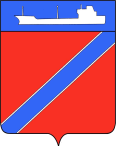 ПОСТАНОВЛЕНИЕАДМИНИСТРАЦИЯ ТУАПСИНСКОГО ГОРОДСКОГО ПОСЕЛЕНИЯТУАПСИНСКОГО РАЙОНА  от __16.02.2018г.__                                                                      № __170_г. ТуапсеОб отказе в предоставлении ООО фирме «Торес» разрешения на отклонение от предельных параметров разрешенного строительства на земельном участке с кадастровым номером: 23:51:0102013:14, расположенном по адресу: Краснодарский край, г.Туапсе, ул. К.Маркса,6-8 В соответствии с Градостроительным кодексом Российской Федерации, Федеральным законом от 6 октября 2003 года № 131-ФЗ «Об общих принципах организации местного самоуправления в Российской Федерации», Правилами землепользования и застройки Туапсинского городского поселения Туапсинского района, утвержденными решением Совета Туапсинского городского поселения от 24 сентября 2015 года № 43.2,   п о с т а н о в л я ю: 1. Отказать ООО фирме «Торес» в предоставлении разрешения на отклонение от предельных параметров разрешенного строительства на земельном участке, площадью 333 кв.м., с кадастровым номером: 23:51:0102013:14, расположенном по адресу: Краснодарский край, г. Туапсе,     ул. К.Маркса, 6-8.	2. Отделу имущественных и земельных отношений (Винтер):	1) опубликовать настоящее постановление в газете «Черноморье сегодня»;	2) разместить настоящее постановление на официальном сайте администрации Туапсинского городского поселения Туапсинского района в информационно - телекоммуникационной сети «Интернет».	3. Контроль за выполнением настоящего постановления оставляю за собой.	4. Постановление вступает в силу со дня его подписания.  Исполняющий обязанности главы Туапсинского городского поселения Туапсинского района                                                                     Е.М. Балантаева ЛИСТ СОГЛАСОВАНИЯпроекта постановления администрации Туапсинского городского поселенияТуапсинского районаот ___________________ № ______«Об отказе в предоставлении ООО фирме «Торес» разрешения на отклонение от предельных параметров разрешенного строительства на земельном участке с кадастровым номером: 23:51:0102013:14, расположенном по адресу: Краснодарский край, г.Туапсе, ул. К.Маркса,6-8» Проект подготовлен и внесен:Отделом имущественных и земельных отношений администрации Туапсинского городского поселения Начальник отдела имущественных и земельных отношений администрации Туапсинского городского поселенияТуапсинского района                                                                          М.А. Винтер                                                                        «___»___________2018г.Составитель проекта: Ведущий специалист МБУ ТГП«Управление земельных ресурсов»                                                  И.Н. Власова                                                                      «___»___________2018г.Проект согласован:Заведующий сектором по документооборотууправления делами администрации Туапсинского городского поселенияТуапсинского района                                                                                 А.И. Кот                                                                      «___»___________2018г.Начальник МБУ ТГП «Управление земельных ресурсов»                                                 С.Г. Кейджян                                                                       «___»___________2018г.Исполняющий обязанности начальникаотдела архитектуры и градостроительства администрации Туапсинского городскогопоселения				                                                        Л.Н. Дрозденко                                                                         «___»___________ 2018г.Заведующий сектором юридическогообеспечения администрации Туапсинского городского поселения                                                   Д.В. Ходев                                                                     «___»___________2018г.